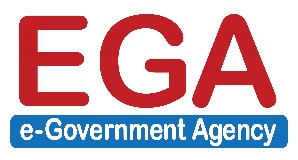 แบบสำรวจเกี่ยวกับความก้าวหน้าการดำเนินโครงการภายใต้แผนพัฒนารัฐบาลดิจิทัลของประเทศไทย สำนักงานรัฐบาลอิเล็กทรอนิกส์ (องค์การมหาชน)ณ เดือนมีนาคม ๒๕๖๐ชื่อหน่วยงาน……………………………………………………………………………………………………………………….……………. วันที่จัดทำ………………………………….………………………………………………………………………………….…………………. ผู้จัดทำ ชื่อ-นามสกุล………………………………………………………………………….………………………………………........ตำแหน่ง…………………………………………………………………..………………………………………………………………………โทร. ………………………………………………… E-Mail………………………………………………………………………………….__________________________________๑. ชื่อโครงการ	: ……………………………………………………………………………………………………………………………๒. หน่วยงานที่รับผิดชอบหลัก  	: ...............................................................................................................๓. หน่วยงานสนับสนุน : …………………………………………………………………………………………………………………………………………………………………………………………………………………………………………………………………………..๔. ระยะเวลาการดำเนินโครงการ : ……………………………………………………………………………………………………    เริ่มวันที่.................................................................. สิ้นสุดวันที่.....................................................................๕. โปรดระบุจำนวนงบประมาณของโครงการและแหล่งเงินงบประมาณ.......................................................................................................................................................................๖. กิจกรรมและความก้าวหน้าโครงการ/๗. ผลผลิต...๗. ผลผลิต (Output) : …………………………………………………………………………………………………………………….. ๘. ปัญหาอุปสรรค : 	ด้านงบประมาณ : ……………………………………………………..………………………………………………………………….       ด้านกฎหมาย :  …………………………………………………..……………………………………………………………………....     	ด้านบุคลกร : ……………………………………….……………………………………………………………………………………….     ด้านอื่นๆ : ……………………………………………………………………………………………………………………………………..    ๙. ระบุ Website หรือแหล่งข้อมูลของโครงการ (หากมี)   …………………………………………………………….………………………………………………………………………………………….. ๑๐. ความก้าวหน้าของการดำเนินการ * 	๑๐.๑ มีความก้าวหน้า คิดเป็นร้อยละ.......................ของเป้าหมายทั้งโครงการ 	๑๐.๒ มีความก้าวหน้า คิดเป็นร้อยละ.......................ของเป้าหมายในปี ๒๕๖๐  ๑๑. โครงการของท่านใช้บริการประเภทใดบ้าง (สามารถเลือกได้มากกว่า ๑ ข้อ)     เครือข่ายสารสนเทศกลางภาครัฐ (Government Information Network : GIN)          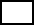   ระบบคลาวด์ภาครัฐ (Government Cloud:  G-Cloud)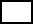   การเชื่อมโยงข้อมูลและระบบงานภาครัฐ (e-Government Platform)   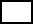   อื่นๆ โปรดระบุ ......................................................................................................................    ๑๒. ข้อเสนอแนะ และประเด็นการขอรับการสนับสนุนอื่นๆ  ……………………………………………………………………………………………………………………………………………………………  ……………………………………………………………………………………………………………………………………………………………  ……………………………………………………………………………………………………………………………………………………………………………………………..*หมายเหตุ : - กรณีเป็นโครงการที่มีแผนภายในปีเดียวให้กรอกเฉพาะ ข้อ ๑๐.๑ หากมีแผนมากกว่า ๑ ปี ให้กรอกทั้งข้อ ๑๐.๑-๑๐.๒- ความก้าวหน้า (%) ให้ประมาณการคิดเป็นร้อยละ คือ อนุมัติโครงการ = ๕%  จัดทำ TOR = ๑๐% , จัดซื้อจัดจ้าง = ๑๕% ลงนามในสัญญาแล้ว = ๒๐% จากนั้นร้อยละ ๒๑-๑๐๐ จะเป็นความก้าวหน้าของการดำเนินงานต่อจนเสร็จสิ้ตามแผน**สามารถ download ไฟล์ได้ที่ https://www.ega.or.th/th/download/925/กิจกรรม ช่วงระยะเวลา ดำเนินการ (ว/ด/ป) ผลการดำเนินงาน กิจกรรมที่ ๑……………………………………เช่น ม.ค.-มี.ค. ๖๐กิจกรรมที่ ๒.........................................กิจกรรมที่..............................................กิจกรรมที่...............................................กรุณระบุจนถึงสิ้นสุดโครงการ